SUWAŁKI BIKE CHALLENGE 2023REGULAMIN 1. Cel:popularyzacja jazdy wyczynowej na rowerze wśród mieszkańców Miasta Suwałk i regionu;promowanie aktywnego wypoczynku.2. Organizator:Ośrodek Sportu i Rekreacji w Suwałkach (Organizator).3. Termin i miejsce:20 maja 2023 r. (sobota). Rozpoczęcie zawodów: godzina 12:00 weryfikacja zawodników od 11:30.Bike Park Suwałki przy ul. Moniuszki 1A, 16-400 Suwałki4. Uczestnictwo:Zawody  rozgrywane będę w czterech kategoriach wiekowych: 7-10 lat; 11-13 lat; 14-17 lat;18 +          Wiek będzie określany po roczniku urodzenia.Każdy zawodnik musi posiadać zgodę rodzica lub przedstawiciela ustawowego na udział w zawodach lub w przypadku uczestników pełnoletnich wypełnić formularz zgłoszeniowy.5. Zapisy:Zgłoszenia należy dokonać drogą elektroniczną na adres zbigniew.chilinski@osir.suwalki.pl lub telefonicznie na  tel. 87 566 32 81, zapisy będą też prowadzone w dniu zawodów 20 maja od godz. 11:30 do 12:00.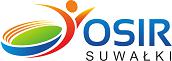 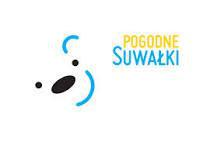 6. Sposób rozgrywania zawodów:Każdy z zawodników przejeżdża wyznaczony tor na pumptracku trzykrotnie lub dwukrotnie (zadecyduje ilość zgłoszonych zawodników), a do klasyfikacji zaliczany będzie lepszy czas przejazdu. Start i meta przejazdu zostanie wyznaczona wyraźną linią.7. Nagrody:Za zajęcie miejsc I – III w każdej z kategorii zawodnicy otrzymują pamiątkowe puchary oraz vouchery do sklepu rowerowego oraz karnety uprawniające do skorzystania z oferty obiektów Ośrodka Sportu i Rekreacji w Suwałkach.8. Postanowienia końcowe:Wszyscy zawodnicy muszą posiadać pisemną zgodę rodzica lub opiekuna prawnego. Osoby pełnoletnie muszą wypełnić formularz zgłoszeniowy. Organizator nie ponosi odpowiedzialności za rzeczy pozostawione na terenie zawodów  sportowych. Organizator zapewnia opiekę medyczną. W sprawach nie ujętych w niniejszym regulaminie decyzje podejmować będzie komisja sędziowska w porozumieniu z organizatorem zawodów. Ostateczna interpretacja niniejszego regulaminu należy do organizatora.Osoba do kontaktu: Zbigniew Chiliński Adres e-mail: zbigniewchilinski@osir.suwalki.pl, tel. 87 566 32 81